FORMULÁRIO DE SOLICITAÇÃO DA INCLUSÃO OU ALTERAÇÃO DE PRODUTO TÉCNICO DE REFERÊNCIA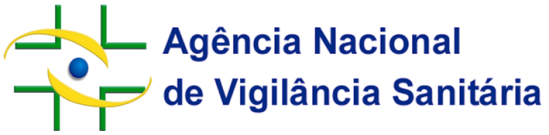 Empresa Solicitante da □ INCLUSÃO                    □ ALTERAÇÃO          Empresa Solicitante da □ INCLUSÃO                    □ ALTERAÇÃO          Empresa Solicitante da □ INCLUSÃO                    □ ALTERAÇÃO          Empresa Solicitante da □ INCLUSÃO                    □ ALTERAÇÃO          Empresa Solicitante da □ INCLUSÃO                    □ ALTERAÇÃO          Empresa Solicitante da □ INCLUSÃO                    □ ALTERAÇÃO          Empresa Solicitante da □ INCLUSÃO                    □ ALTERAÇÃO          Empresa Solicitante da □ INCLUSÃO                    □ ALTERAÇÃO          Empresa Solicitante da □ INCLUSÃO                    □ ALTERAÇÃO          Empresa Solicitante da □ INCLUSÃO                    □ ALTERAÇÃO          Empresa Solicitante da □ INCLUSÃO                    □ ALTERAÇÃO          Empresa Solicitante da □ INCLUSÃO                    □ ALTERAÇÃO          Razão Social:Razão Social:Endereço:Endereço:Endereço:Complemento:Complemento:Complemento:Complemento:Complemento:CEP:CEP:Cidade:Cidade:Estado:Estado:DDD:Telefone:Responsável:Responsável:Responsável:Responsável:Código de Assunto 5080: SOLICITAÇÃO DE INCLUSÃO OU ALTERAÇÃO DE PRODUTO TÉCNICO DE REFERÊNCIACódigo de Assunto 5080: SOLICITAÇÃO DE INCLUSÃO OU ALTERAÇÃO DE PRODUTO TÉCNICO DE REFERÊNCIACódigo de Assunto 5080: SOLICITAÇÃO DE INCLUSÃO OU ALTERAÇÃO DE PRODUTO TÉCNICO DE REFERÊNCIACódigo de Assunto 5080: SOLICITAÇÃO DE INCLUSÃO OU ALTERAÇÃO DE PRODUTO TÉCNICO DE REFERÊNCIACódigo de Assunto 5080: SOLICITAÇÃO DE INCLUSÃO OU ALTERAÇÃO DE PRODUTO TÉCNICO DE REFERÊNCIACódigo de Assunto 5080: SOLICITAÇÃO DE INCLUSÃO OU ALTERAÇÃO DE PRODUTO TÉCNICO DE REFERÊNCIACódigo de Assunto 5080: SOLICITAÇÃO DE INCLUSÃO OU ALTERAÇÃO DE PRODUTO TÉCNICO DE REFERÊNCIACódigo de Assunto 5080: SOLICITAÇÃO DE INCLUSÃO OU ALTERAÇÃO DE PRODUTO TÉCNICO DE REFERÊNCIACódigo de Assunto 5080: SOLICITAÇÃO DE INCLUSÃO OU ALTERAÇÃO DE PRODUTO TÉCNICO DE REFERÊNCIACódigo de Assunto 5080: SOLICITAÇÃO DE INCLUSÃO OU ALTERAÇÃO DE PRODUTO TÉCNICO DE REFERÊNCIACódigo de Assunto 5080: SOLICITAÇÃO DE INCLUSÃO OU ALTERAÇÃO DE PRODUTO TÉCNICO DE REFERÊNCIACódigo de Assunto 5080: SOLICITAÇÃO DE INCLUSÃO OU ALTERAÇÃO DE PRODUTO TÉCNICO DE REFERÊNCIADados do Produto Técnico de Referência PropostoDados do Produto Técnico de Referência PropostoIngrediente Ativo:Nome da marca comercial:PARA O CASO DE ALTERAÇÃO:PARA O CASO DE ALTERAÇÃO:Alterar de:Para:□ Ingrediente Ativo:□ Produto Técnico de Referência:□ Nº de Registro:□ Legenda: